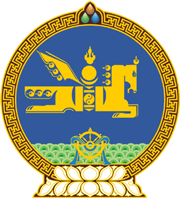 МОНГОЛ УЛСЫН ХУУЛЬ2019 оны 10 сарын 10 өдөр                                                                  Төрийн ордон, Улаанбаатар хотСАНХҮҮГИЙН ХАМТЫН АЖИЛЛАГААНЫ  ХЭЛЭЛЦЭЭР БОЛОН ЗЭЭЛИЙН ГЭРЭЭ  СОЁРХОН БАТЛАХ ТУХАЙ1 дүгээр зүйл.Монгол Улсын Засгийн газар, Холбооны Бүгд Найрамдах Герман Улсын Засгийн газар хооронд 2019 оны 06 дугаар сарын 26-ны өдөр байгуулсан “Монгол-Германы хамтарсан Ашигт малтмал, технологийн их сургууль” төслийн Санхүүгийн хамтын ажиллагааны хэлэлцээр болон Зээлийн гэрээг Монгол Улсын Засгийн газрын өргөн мэдүүлснээр соёрхон баталсугай.		МОНГОЛ УЛСЫН 		ИХ ХУРЛЫН ДАРГА				Г.ЗАНДАНШАТАР 